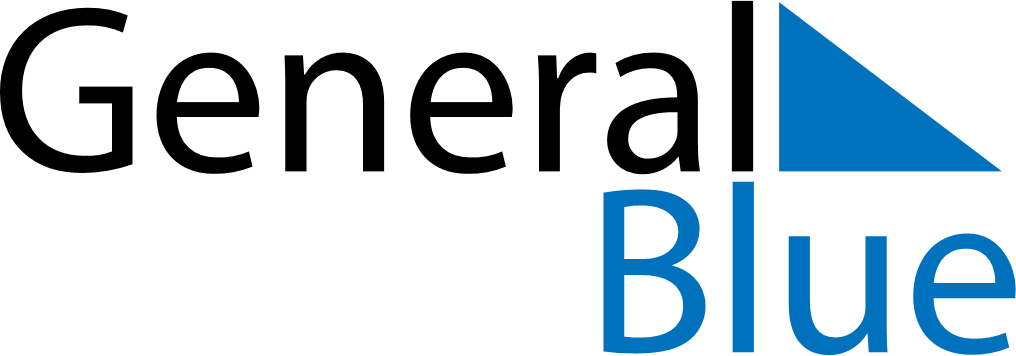 Poland 2022 HolidaysPoland 2022 HolidaysDATENAME OF HOLIDAYJanuary 1, 2022SaturdayNew Year’s DayJanuary 6, 2022ThursdayEpiphanyApril 17, 2022SundayEaster SundayApril 18, 2022MondayEaster MondayMay 1, 2022SundayLabour DayMay 3, 2022TuesdayConstitution DayMay 26, 2022ThursdayMother’s DayJune 5, 2022SundayPentecostJune 16, 2022ThursdayCorpus ChristiAugust 15, 2022MondayAssumptionNovember 1, 2022TuesdayAll Saints’ DayNovember 11, 2022FridayIndependence DayDecember 25, 2022SundayChristmas DayDecember 26, 2022MondayBoxing Day